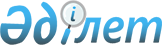 Қазақстан Республикасы Президентiнiң "Қылмыс пен сыбайлас жемқорлыққа қарсы күрес жөнiндегi республикалық кеңес құру туралы" Жарлығына өзгертулер енгiзу туралы
					
			Күшін жойған
			
			
		
					Қазақстан Республикасы Президентiнiң Жарлығы 1996 жылғы 28 наурыз N 2921. Күшi жойылды - Қазақстан Республикасы Президентiнiң 1996.07.16. N 3067 жарлығымен.



          Мемлекеттiк органдардың қылмысқа қарсы күрес жөнiндегi
қызметiнiң тиiмдiлiгiн арттыру мақсатында және Қылмыс пен сыбайлас
жемқорлыққа қарсы күрес жөнiндегi республикалық кеңес мүшелерiнiң
лауазымдық мәртебесiнiң өзгеруiне байланысты қаулы етемiн:




          1. Қазақстан Республикасы Президентiнiң "Қылмыс пен сыбайлас




жемқорлыққа қарсы күрес жөнiндегi республикалық кеңес құру туралы"
1995 жылғы 1 сәуiрдегi N 2165 Жарлығына (Қазақстан Республикасының
ПҮАЖ-ы, 1995 ж., N 12, 135-құжат) мынадай өзгертулер енгiзiлсiн:
     1-тармақ мынадай редакцияда жазылсын:
     "1. Қазақстан Республикасы Президентiнiң жанынан
консультативтiк кеңесшi орган - Қылмыс пен сыбайлас жемқорлыққа қарсы
күрес жөнiндегi республикалық кеңес мына құрамда құрылсын:

     Қажыгелдин                - Қазақстан Республикасының
     Әкежан Мағжанұлы            Премьер-Министрi, Кеңес төрағасы

     Шайкенов                  - Қазақстан Республикасы
     Нағашыбай Аманғалиұлы       Премьер-Министрiнiң орынбасары,
                                 Кеңес төрағасының орынбасары

     Мұсаев                    - Қазақстан Республикасы Президентiнiң
     Әлнұр Әлжапарұлы            көмекшiсi, Кеңес төрағасының
                                 орынбасары

                          Кеңестiң мүшелерi

     Белоруков                 - Қазақстан Республикасы Президентi
     Николай Васильевич          Әкiмшiлiгiнiң Заңдылықты, құқық
                                 тәртiбiн және сот реформасын
                                 қамтамасыз ету бөлiмiнiң
                                 меңгерушiсi

     Жұманбеков                - Қазақстан Республикасы Ұлттық
     Жеңiсбек Мұхамедкәрiмұлы    қауiпсiздiк комитетiнiң төрағасы

     Дербiсов                  - Қазақстан Республикасы Кеден
     Еркешбай Жайлаубайұлы       комитетiнiң төрағасы

     Есенбаев                  - Қазақстан Республикасы Қаржы
     Мәжит Төлеубекұлы           министрiнiң бiрiншi орынбасары -
                                 министрлiктiң Бас салық
                                 инспекциясының бастығы

     Колпаков                  - Қазақстан Республикасының
     Константин Анатольевич      Әдiлет министрi

     Мұхамеджанов              - Қазақстан Республикасы Президентi
     Бауыржан Әлiмұлы            Әкiмшiлiгiнiң заңдар және құқықтық
                                 сараптама мәселелерi жөнiндегi
                                 бөлiмiнiң меңгерушiсi

     Нәрiкбаев                 - Қазақстан Республикасының
     Мақсұт Сұлтанұлы            Бас прокуроры

     Смағұлов                  - Қазақстан Республикасы Үкiметi
     Нұрлан Рахманбергенұлы      Аппаратының Қорғаныс және құқық
                                 тәртiбi органдары бөлiмiнiң
                                 меңгерушiсi

     Сүлейменов                - Қазақстан Республикасының Iшкi
     Қайырбекұлы Шошанұлы        iстер министрi - Iшкi әскерлер
                                 Қолбасшысы

     Сәрсенов                  - Қазақстан Республикасы Баспасөз
     Алтынбек                    және бұқаралық ақпарат iстерi
                                 жөнiндегi ұлттық агенттiгiнiң
                                 төрағасы

     Тимкин                    - Қазақстан Республикасы Президентi
     Михаил Иванович             Әкiмшiлiгi Басшысының орынбасары

     Тұяқбаев                  - Қазақстан Республикасының
     Жармахан Айтбайұлы          Мемлекеттiк тергеу комитетiнiң
                                 төрағасы

     Сақов                     - Қазақстан Республикасы Президентi
     Абдулғазиз Абдоллаұлы       Әкiмшiлiгiнiң Заңдылықты, құқық
                                 тәртiбiн және сот реформасын
                                 қамтамасыз ету бөлiмiнiң сектор
                                 меңгерушiсi, Кеңес хатшысы"

     2-тармақта:
     үшiншi абзацта "Жоғарғы Кеңесiне, Министрлер Кабинетiне" сөздерi
"Парламентiне, Үкiметiне" сөздерiмен алмастырылсын;
     төртiншi абзацта "қаулылары" сөзi алынып тасталып "мен" сөзiнiң
орнына "және" сөзi жазылсын;
     3-тармақта "Аппаратының" сөзi "Әкiмшiлiгiнiң" сөзiмен
алмастырылсын.
     2. Осы Жарлық жарияланған күнiнен бастап күшiне енедi.

     Қазақстан Республикасының
             Президентi 
     
      
      


					© 2012. Қазақстан Республикасы Әділет министрлігінің «Қазақстан Республикасының Заңнама және құқықтық ақпарат институты» ШЖҚ РМК
				